23 ноября 3 «Б» класс (классный руководитель Н.А. Закамская) посетил Музей Хлеба и Музей Космонавтики, которые находятся в Архипо-Осиповке. 	В Музее Хлеба мы продолжили знакомство с историей нашего края, которую мы изучаем на уроках кубановедения. Мы увидели настоящую русскую печь, механизмы ветряных и ручных мельниц, орудия труда земледельцев - плуг, серп, косу, борону, мотыгу и даже современный культиватор. Нам показали старинные кувшины и амфоры, найденные при археологических раскопках. Потом для нас провели мастер-класс по выпечке настоящего хлеба, который мы потом с удовольствием и съели. Как это было вкусно! Ведь это первый хлеб, который мы сделали своими руками!Затем мы посетили Музей Космонавтики. Мы получили огромное впечатление от увиденного! Ведь мы увидели вблизи настоящие космические скафандры и костюмы, оборудование, множество макетов луноходов, ракетоносителей и космических станций, тренажеры для подготовки космонавтов, космическую еду. А еще - коллекцию книг о космосе, некоторые из которых были подарены Юрию Гагарину.В завершение нашего большого путешествия, мы зашли погулять в «Динопарк». Там мы окунулись в атмосферу эпохи Юрского периода, в мир гигантских ящеров и динозавров. Нам очень понравилось в парке динозавров! Мы очень благодарны за это познавательное путешествие нашему классному руководителю Наталье Алексеевне Закамской и председателю родительского комитета Елене Валентиновне Свирилиной.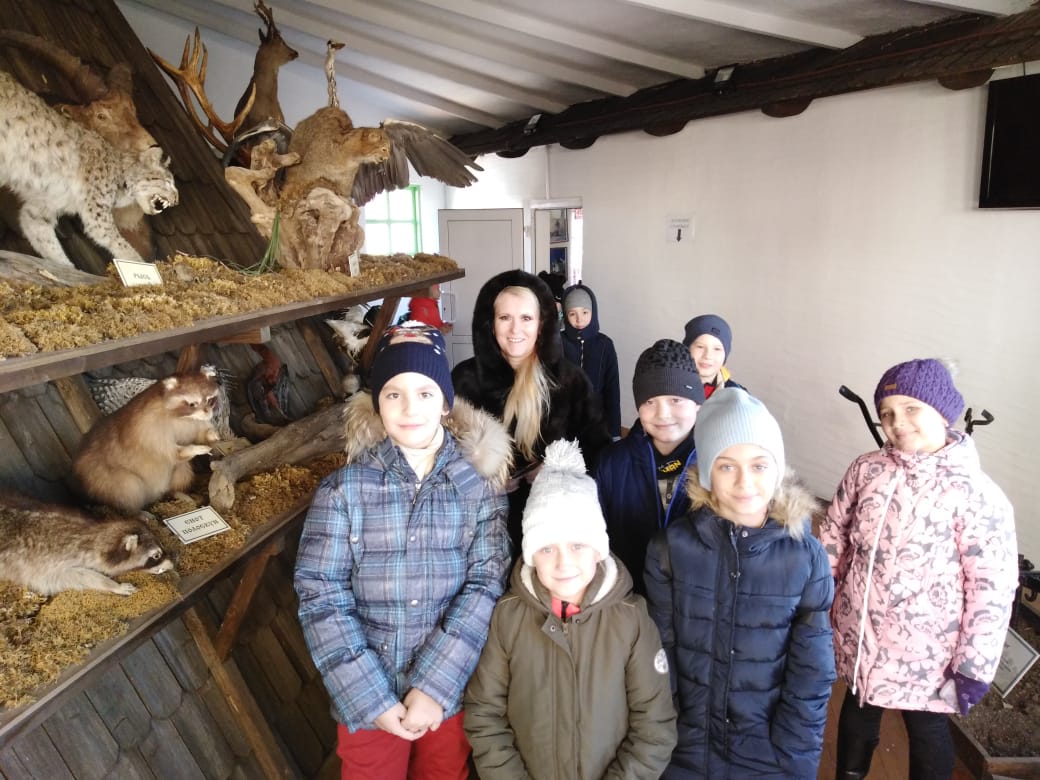 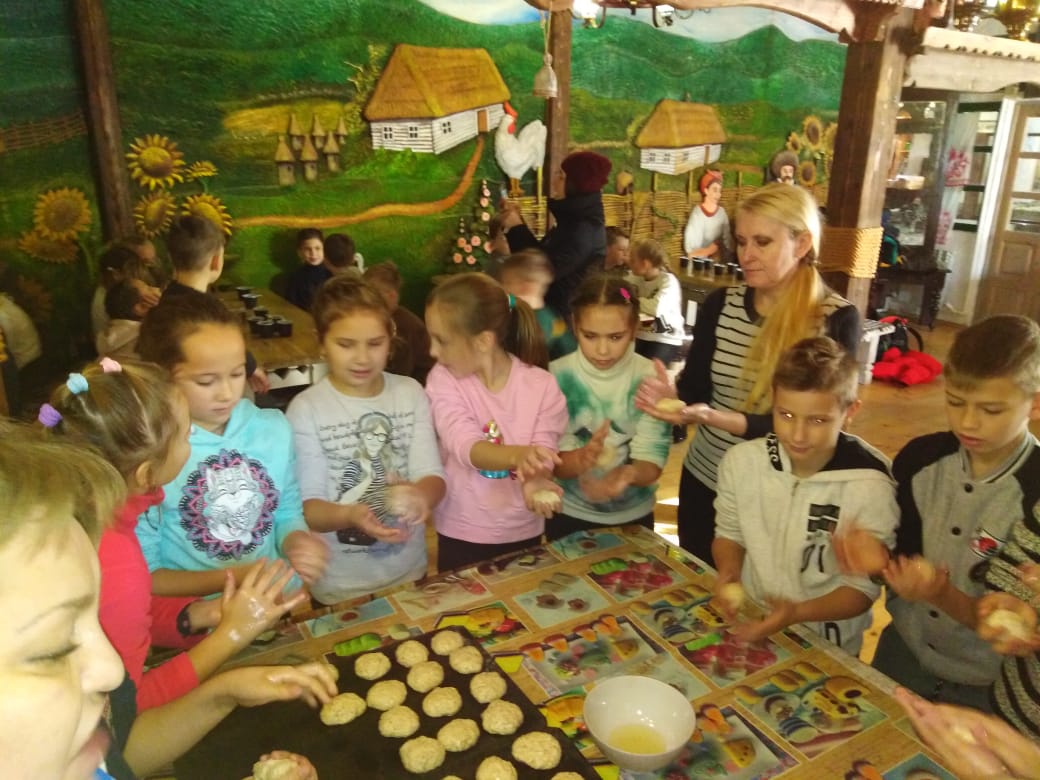 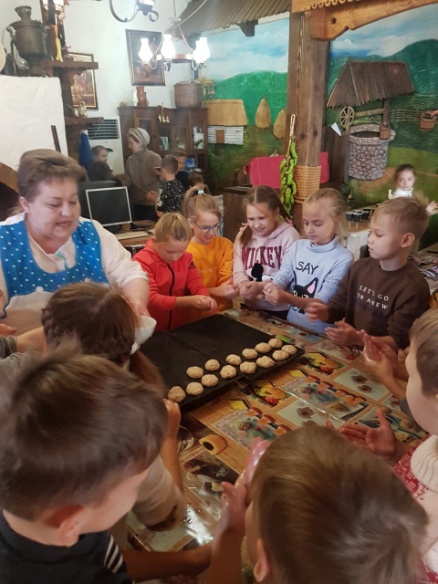 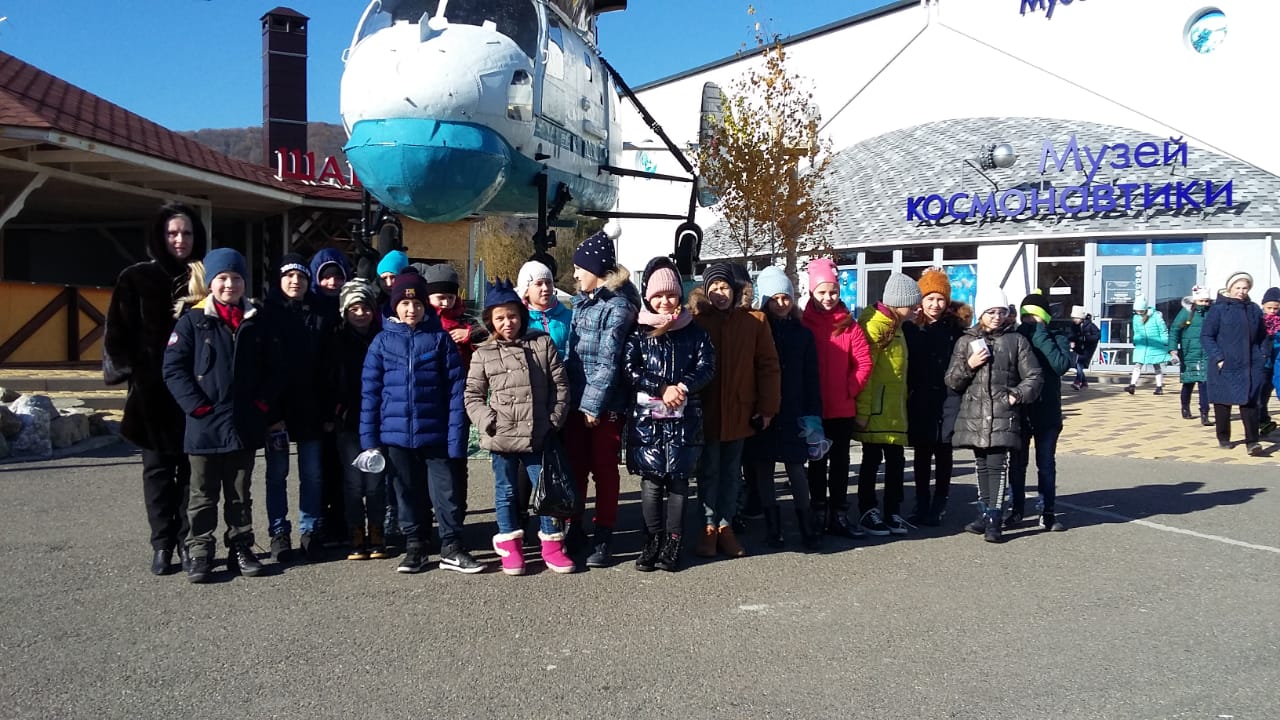 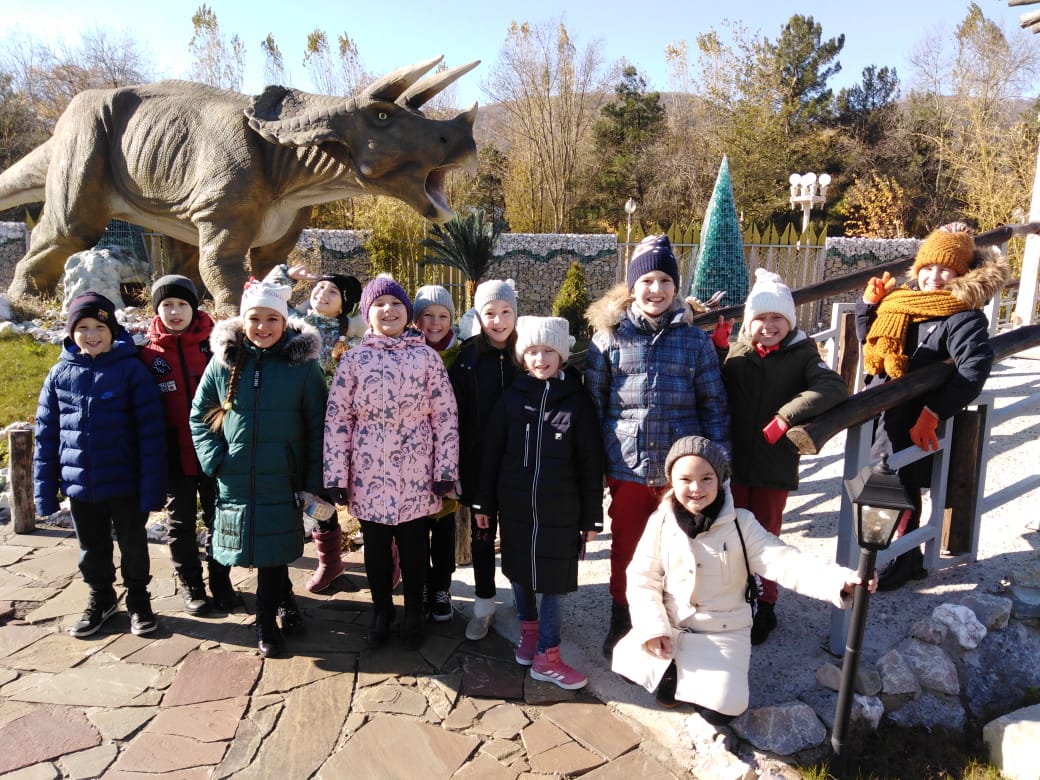 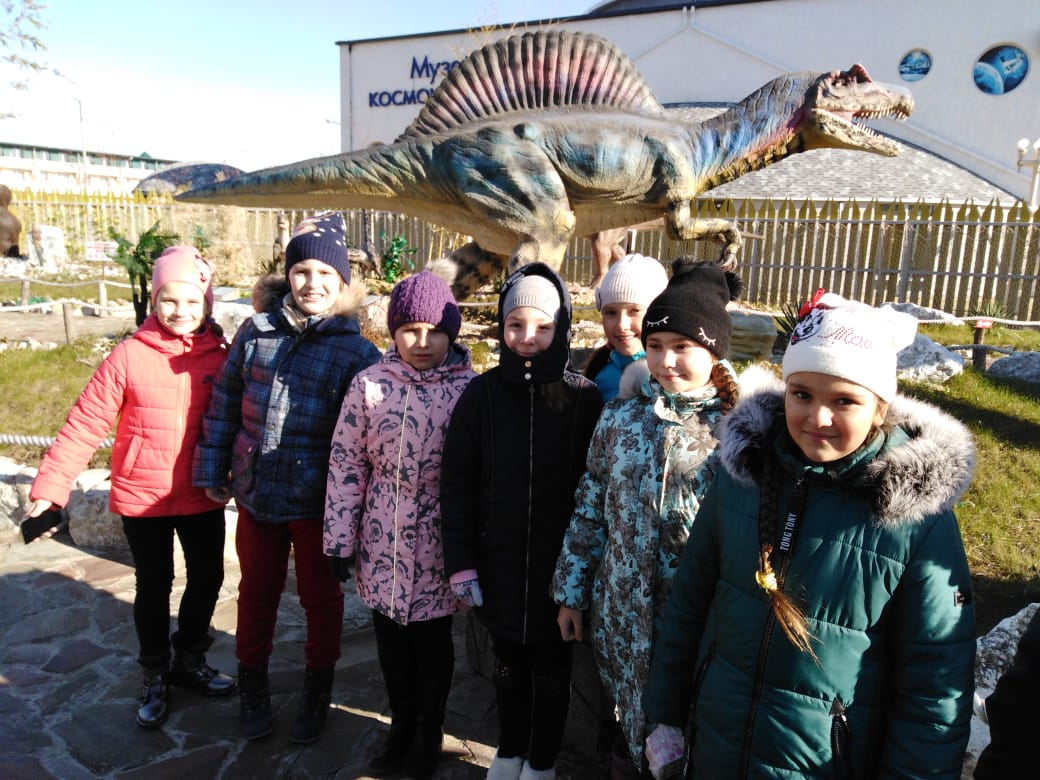 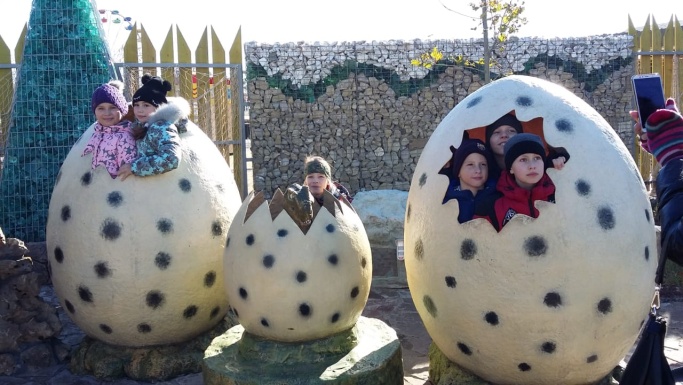 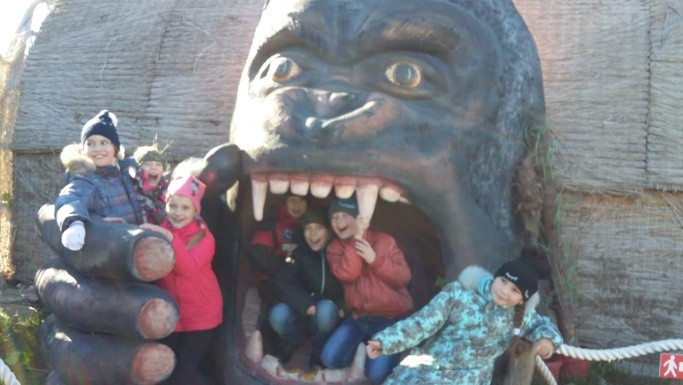 